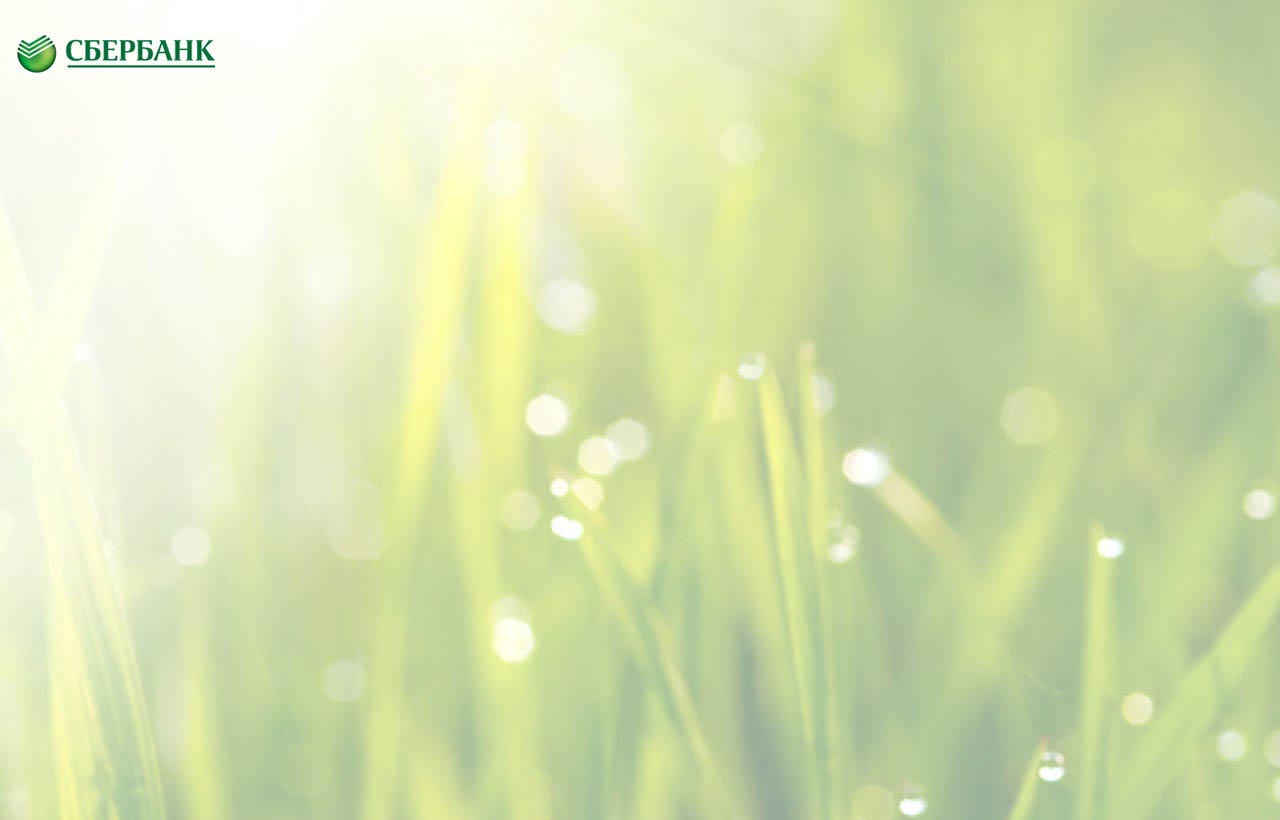 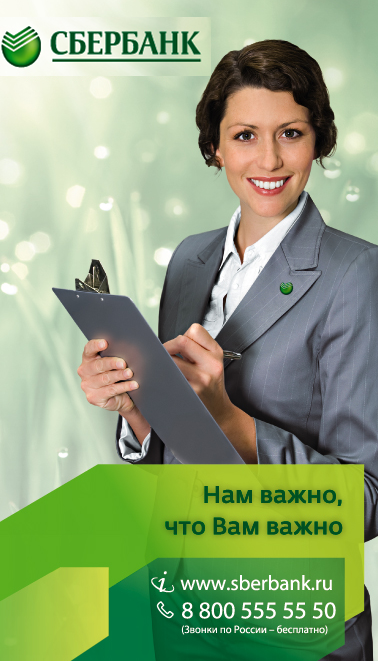 КОНКУРС ДЛЯ КЛИЕНТОВ«Меняй Сбербанк к лучшему»          Уважаемые наши клиенты!Уровень клиентского сервиса в Сбербанке с каждым годом растёт и приобретает новую огранку индивидуального подхода к каждому клиенту. На сегодняшний день мы проводим мероприятия по улучшению банковского сервиса и прилагаем максимальные усилия, чтобы  нашим клиентам было быстро, комфортно  и интересно обслуживаться в наших филиалах. Мы строим глубокие доверительные отношения с Вами. Наша цель — стать для Вас  полезной, незаметной и неотъемлемой частью Вашей жизни, суметь превзойти Ваши ожидания!По нашей доброй традиции мы объявляем конкурс для клиентов «Меняй Сбербанк к лучшему», который будет проводиться с 1 июля по 30 декабря 2015 года. Промежуточные итоги конкурса будут подводиться ежеквартально.Нам очень важно Ваше мнение, и мы надеемся, что Вы поделитесь с нами предложениями по качеству обслуживания и историями по исключительному сервису в Сбербанке,  которые помогут нам стать еще лучше.Каким, на Ваш взгляд, должно быть качественное обслуживание в Сбербанке? Что, по Вашему мнению, необходимо изменить в работе наших сотрудников для того, чтобы предоставлять клиентам лучший банковский сервис? Как Вы считаете, на что нам нужно обратить внимание, чтобы  повысить уровень удовлетворенности клиентов и лояльности  к банку?Какой должен быть идеальный сервис в Сбербанке, чтобы превосходить ожидания клиентов?Или может Вы поделитесь с нами историей, когда сотрудники Сбербанка предоставили Вам первоклассный сервис или помогли в решении вопроса.Мы ждем от Вас предложений и историй по обслуживанию в Сбербанке, которые Вы можете прислать по электронной почте info@zsb.sbrf.ru  или оставить ответственному сотруднику в ВСП для направления  в Отдел качества клиентского обслуживания Западно-Сибирского банка.Подробная информация об условиях проведения конкурса  размещена на сайте  www.sberbank.ru.Победители конкурса будут награждены дипломами Западно-Сибирского банка ОАО «Сбербанк России» и ценными призами, самые интересные идеи будут внедрены в Сбербанке для улучшения клиентского опыта.Условия проведения конкурса «Меняй Сбербанк к лучшему»:1. Конкурс проводится с 1 июля по 30 декабря 2015 года включительно среди клиентов банка, обслуживающихся в структурных подразделениях  Западно-Сибирского банка ОАО «Сбербанк России», расположенных на территории  Тюменской и Омской областях, Ханты-Мансийского и Ямало-Ненецкого автономных округах.2. В рамках проведения конкурса принимаются предложения от клиентов: Каким, на Ваш взгляд, должно быть качественное обслуживание в Сбербанке? Что, по Вашему мнению, необходимо изменить в работе наших сотрудников для того, чтобы предоставлять клиентам лучший банковский сервис? Как Вы считаете, на что нам нужно обратить внимание, чтобы повысить уровень удовлетворенности клиентов и лояльности  к банку? а также истории клиентов по исключительному сервису в Сбербанке.3. Предложения и истории клиентов направляются до 30.12.2015 на адрес электронной почты info@zsb.sbrf.ru по форме, указанной в Приложений 1,2, с обязательным указанием контактной информации автора и в теме письма  слова конкурс «Меняй Сбербанк к лучшему» или оставить ответственному сотруднику в ВСП для направления в Отдел качества клиентского обслуживания Западно-Сибирского банка. 4. Оценка результатов конкурса «Меняй Сбербанк к лучшему» осуществляется членами Конкурсной Комиссии Западно-Сибирского банка ОАО «Сбербанк России» на ежеквартальной основе в срок до 15 числа месяца следующего за окончанием квартала.5. Оценка предложения и истории клиента будет осуществляться  членами Конкурсной Комиссии по 5-ой шкале:Оценка предложения клиента будет осуществляться  по 5-ой шкале(5-полностью соответствует, 0-не соответствует критерию):- Оригинальность названия предложения;- Позиция автора (точка зрения);- Раскрытие проблемы (идеи);- Аргументация мнения автора;- Отражение личного опыта автора;- Возможность реализации идеи/предложения.Оценка истории клиента будет осуществляться  по 5-ой шкале(5-полностью соответствует, 0-не соответствует критерию):- Оригинальность названия истории;- Отражение личного опыта автора;- Полнота  истории;- Оригинальность, творческий подход;- Пожелания, предложения автора.6. Торжественное награждение победителей Конкурса «Меняй Сбербанк к лучшему» будет проводиться  не позднее 20-го числа месяца следующего за окончанием квартала в отделениях банка с участием с Управляющего отделения/Заместителя Управляющего отделением. Самые интересные идеи по улучшению качества обслуживания клиентов будут внедрены в Сбербанке для улучшения клиентского опыта.Приложение 1.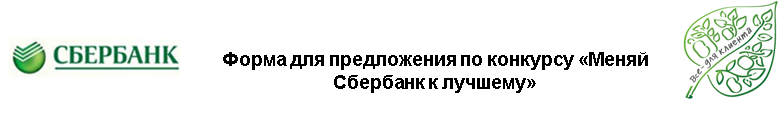 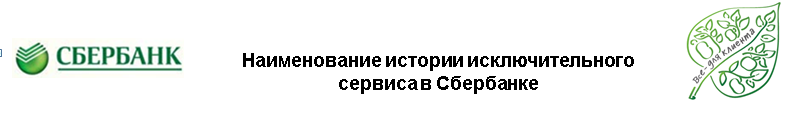              «___________________________»Контактная информация об авторе историиТекст историидо 1000 знаков (не более 2 стр.)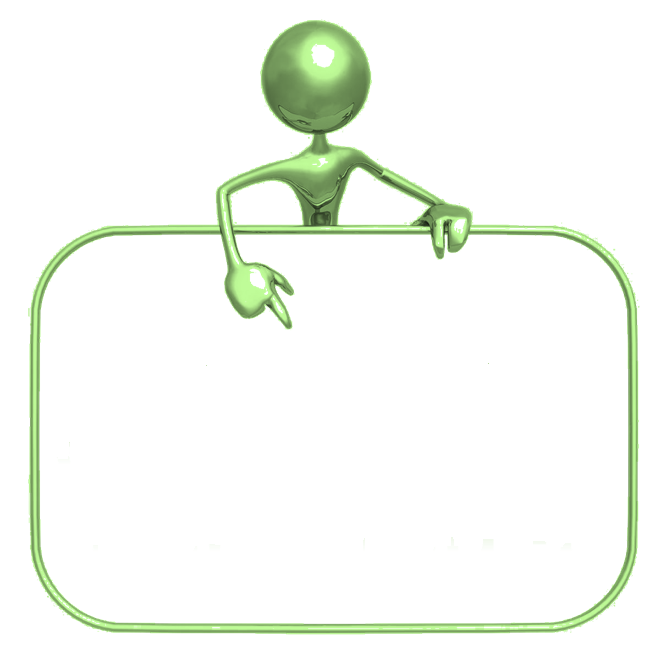 Контактная информация  об авторе предложения по качеству обслуживанияКонтактная информация  об авторе предложения по качеству обслуживания1.	ФИО полностью2. Населенный пункт3.	Телефон сотовый 4 e-mail5. Телефон городской  (с кодом города)Информация о предложении по качеству обслуживанияИнформация о предложении по качеству обслуживанияНазвание предложения/идеи Описание проблемы (ситуации)Предложение автора/Ф.И.О. автора  историиКонтактная информация (e-mail)Контактная информация (телефон сотовый)Город проживанияНаименование отделения и филиала Сбербанка, где осуществлялось обслуживаниеФ.И.О. сотрудника банка, осуществлявшего обслуживание 